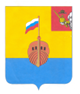 РЕВИЗИОННАЯ КОМИССИЯ ВЫТЕГОРСКОГО МУНИЦИПАЛЬНОГО РАЙОНА162900, Вологодская область, г. Вытегра, пр. Ленина, д.68тел. (81746)  2-22-03,  факс (81746) ______,       e-mail: revkom@vytegra-adm.ruЗАКЛЮЧЕНИЕна отчет об исполнении бюджета сельского поселения Анхимовское за 1 полугодие 2022 года    10.08.2022 г.                                                                                         г. ВытеграЗаключение Ревизионной комиссии Вытегорского муниципального района к отчету об исполнении бюджета сельского поселения Анхимовское (далее – бюджет поселения) за 1 полугодие 2022 года подготовлено в соответствии с требованиями Бюджетного кодекса Российской Федерации, Положения о Ревизионной комиссии Вытегорского муниципального района.Анализ поступлений и фактического расходования бюджетных средств, произведён по данным отчёта об исполнении бюджета поселения за 1 полугодие 2022 года, утвержденного постановлением Администрации сельского поселения Анхимовское № 79 от 29.07.2022 г. Бюджет поселения на 2022 год утверждён решением Совета сельского поселения Анхимовское от 17.12.2021 года № 246 «О бюджете сельского поселения Анхимовское на 2022 год и плановый период 2023 и 2024 годов» по доходам и расходам в сумме 7168,1 тыс. рублей. Бюджет принят без дефицита.Исполнение основных характеристикЗа 1 полугодие 2022 года в решение о бюджете изменения вносились 2 раза (решения от 17.03.2022 № 261, от 19.05.2022 № 268). В результате внесенных изменений плановые показатели бюджета поселения по доходам составили 8218,1 тыс. рублей (+ 1050,0 тыс. рублей, или +14,6 %) и по расходам 14138,0 тыс. рублей (+ 6969,9 тыс. рублей, или +97,2 %). Дефицит бюджета утвержден в сумме 5919,9 тыс. рублей.   За отчетный период 2022 года в доход бюджета поселения поступило 3716,0 тыс. рублей, что составило 45,2 % от годового прогнозного плана. Расходы исполнены в сумме 3578,3 тыс. рублей, или на 25,3 % от годовых значений.По итогам исполнения бюджета за 1 полугодие 2022 года сформировался профицит бюджета поселения в сумме 137,7 тыс. рублей. Доходы бюджета поселенияАнализ исполнения доходной части бюджета поселения по состоянию на 1 июля 2022 года представлен в таблице и в Приложении к настоящему Заключению:Исполнение доходной части бюджета поселения за 1 полугодие 2022 года тыс. рублейЗа 1 полугодие 2022 года в бюджет поселения поступило налоговых и неналоговых доходов в сумме 256,5 тыс. рублей, что составило 17,4 % от плана на год. Поступления по налоговым доходам составили 179,2 тыс. рублей, или 12,1 % от годового уточнённого плана. Неналоговые доходы поступили в объеме 77,3 тыс. рублей (поступление не планировалось). В структуре налоговых доходов в отчетном периоде основной доходный источник: земельный налог.Земельный налог поступил в объеме 87,4 тыс. рублей, что составило 7,8 % от плана на 2022 год (48,8 % от общего объема поступивших налоговых доходов), в том числе: земельный налог с организаций составил 62,9 тыс. рублей (8,4 % годового плана), земельный налог с физических лиц – 24,5 тыс. рублей, или 6,7 % от годового плана. По сравнению с аналогичным периодом 2021 года снижение поступлений земельного налога на 2324,8 тыс.рублей и обусловлено изменением кадастровой стоимости земельных участков.   Налог на имущество физических лиц составил 14,7 тыс. рублей, или 6,6 % от плана на год. По сравнению с итогами 1 полугодия 2021 года налога поступило больше на 0,5 тыс. рублей. Налог на доходы физических лиц поступил в объеме 76,4 тыс. рублей, или 56,2 % от плана (+ 22,4 тыс. рублей к итогам 1 полугодия 2021 года).        Доходы от поступления государственной пошлины составили в бюджете поселения 0,7 тыс. рублей или 23,3 % от плана на 2022 год и 35 % к аналогичному периоду 2021 года.          Неналоговые доходы поступили в объеме 77,3 тыс. рублей, в том числе поступили доходы:- от продажи материальных и нематериальных активов 9продажа земельных участков)  в сумме 7,3 тыс.рублей (план – 0 рублей). - от штрафов, санкций, возмещения причиненного ущерба (по решению суда) 70,0 тыс.рублей (план – 0 рублей).          По сравнению с аналогичным периодом 2021 года налоговых и неналоговых доходов поступило меньше на 2289,1 тыс. рублей, или в 9,9 раза.          Доля налоговых и неналоговых доходов в общем объёме поступлений составила 6,9 %.           Безвозмездные поступления составили 3459,5 тыс. рублей, или 51,3 % от годовых плановых назначений, из них:- дотации 2326,8 тыс. рублей (50,0 % от плана), в том числе:         дотации на поддержку мер по обеспечению сбалансированности бюджетов 707,3 тыс. рублей (50,0 % от плана),        дотации на выравнивание бюджетной обеспеченности 1619,5 тыс. рублей (50,0 % планового показателя).- субсидии 762,5 тыс. рублей (85,3 %), в том числе: на организацию уличного освещения – 202,5 тыс. рублей, на реализацию проекта «Народный бюджет» - 560,0 тыс. рублей.- субвенции 53,5 тыс. рублей (49,0 % от годового плана) на осуществление первичного воинского учета на территориях, где отсутствуют военные комиссариаты;- иные межбюджетные трансферты поступили в сумме 316,0 тыс.рублей или 31,4 % годовых назначений (межбюджетные трансферты на осуществление части полномочий по решению вопросов местного значения в соответствии с заключенными соглашениями (текущее содержание автомобильных дорог местного значения);- прочие безвозмездные поступления 5,0 тыс. рублей (6,3 % от плана) (денежные пожертвования, предоставляемые физическими лицами получателям средств бюджетов сельских поселений). В 1 полугодии 2022 года осуществлен возврат прочих остатков субсидий, субвенций и иных межбюджетных трансфертов, имеющих целевое назначение, прошлых лет из бюджетов сельских поселений -4,3 тыс. рублей (возврат субсидии по оформлению земельных участков).        По сравнению с аналогичным периодом 2021 года безвозмездных поступлений поступило больше на 575,2 тыс. рублей, или на 19,9 %.        Доля безвозмездных поступлений в общем объеме доходов поселения составила 93,1 %.       Общий размер поступлений за 1 полугодие текущего года сократился по сравнению с аналогичным периодом прошлого года на 1713,9 тыс. рублей, или на 31,6 %. Сокращение поступлений обусловлено сокращением поступлений по земельному налогу с организаций. 3.  Расходы бюджета поселенияРасходы бюджета за 1 полугодие 2022 года составили 3578,3 тыс. рублей, или 25,3 % к годовым плановым назначениям. Анализ исполнения расходной части бюджета поселения по состоянию на 1 июля 2022 года представлен в таблице и в Приложении к Заключению.Анализ исполнения расходной части бюджета поселенияпо состоянию на 1 июля 2022 года.(тыс. рублей)По разделу 01 «Общегосударственные вопросы» исполнение годового плана составило 43,1 %, или 1748,6 тыс. рублей. К аналогичному периоду прошлого года исполнение составило 99,6 %, расходы сократились на 6,8 тыс. рублей. Доля раздела в общих расходах бюджета составляет – 48,9 %.    По подразделу 0102 «Функционирование высшего должностного лица субъекта Российской Федерации и муниципального образования» расходы составили 318,7 тыс. рублей (2021 г. – 326,8 тыс. рублей), или 42,3 % от годовых бюджетных назначений. Расходы направлены на содержание главы муниципального образования (выплаты заработной платы, включая уплату налогов и взносы в фонды).   По подразделу 0104 «Функционирование Правительства Российской Федерации, высших исполнительных органов государственной власти субъектов Российской Федерации, местных администраций» расходы составили 1267,5 тыс. рублей, или 48,1 % от плана. В течение 1 полугодия 2022 года первоначальный плановый показатель (2270,8 тыс. рублей) был увеличен на 363,8 тыс. рублей, и составил 2634,6 тыс. рублей.          Расходы по данному подразделу составили:- расходы на обеспечение деятельности органов местного самоуправления – 1241,0 тыс. рублей, в том числе: расходы на выплаты персоналу составили 614,0 тыс. рублей (40,8 % плана), на закупку товаров, работ, услуг – 621,6 тыс. рублей (58,1 % плана), на уплату налогов, сборов, иных платежей – 5,4 тыс. рублей;- межбюджетные трансферты, перечисляемые в бюджет района на осуществление отдельных полномочий администрацией района в соответствии с заключенными соглашениями – 26,5 тыс. рублей (50,0 % плана).     Бюджетные назначения по подразделу 0106 «Обеспечение деятельности финансовых, налоговых и таможенных органов и органов финансового (финансово-бюджетного) надзора» исполнены в объеме 113,9 тыс. рублей, или на 50,0 %. Расходы по данному подразделу были направлены на обеспечение отдельных полномочий за счет средств поселения в соответствии с заключенными соглашениями, в том числе: по формированию и исполнению бюджета – 93,2 тыс. рублей, на обеспечение полномочий по внешнему контролю – 20,7 тыс. рублей.                            Расходы по подразделу 0113 «Другие общегосударственные вопросы» составили 48,5 тыс. рублей, или 78,9 % от плана.  Средства были направлены на - уплату взносов в Ассоциацию «Совет муниципальных образований Вологодской области» 5,5 тыс. рублей.-	оплату задолженности, пени, госпошлины за теплоэнергию по исполнительному листу - 41,0 тыс.рублей;-	оценку рыночной стоимости имущества - 2,0 тыс. рублей.      За 1 полугодие 2022 года финансирование расходов из Резервного фонда не производилось.  По разделу 02 «Национальная оборона» исполнение годового планового показателя составило 50,0 %, или 53,5 тыс. рублей. К аналогичному периоду прошлого года исполнение составило 129,2 %. Расходы исполнены за счет субвенции на осуществление первичного воинского учета. По разделу 03 Национальная безопасность и правоохранительная деятельность» расходы не финансировались (план – 180,0 тыс.рублей). Расходы по разделу 04 «Национальная экономика» при годовом плановом показателе 1006,0 тыс. рублей за отчетный период исполнение составило 316,0 тыс.рублей (31,4 %). Финансирование направлено по подразделу 0409 «Дорожное хозяйство (дорожные фонды)». Денежные средства направлены на текущее содержание дорог в сельском поселении Анхимовское. Расходы произведены за счет межбюджетных трансфертов, передаваемых бюджетам сельских поселений из бюджетов муниципальных районов.        По разделу 05 «Жилищно-коммунальное хозяйство» расходы исполнены на 10,0 % от плана, что составило 725,2 тыс. рублей. К аналогичному периоду прошлого года исполнение составило 174,9 %, расходы увеличились на 310,5 тыс. рублей.Финансирование подраздела 02 «Коммунальное хозяйство» в 1 полугодии 2022 года составило 173,7 тыс. рублей (3,2 % от плана). Средства областной субсидии направлены на реализацию мероприятия «Организация и обустройство систем уличного освещения» муниципальной программы «Развитие территории сельского поселения Анхимовское на 2021-2025 годы». Расходы подраздела 03 «Благоустройство» составили 551,5 тыс. рублей (29,4 % от плановых назначений), в том числе на реализацию муниципальной программы «Развитие территории сельского поселения Анхимовское на 2021-2025 годы»:- на реализацию Основного мероприятия «Организация и обустройство систем уличного освещения населенных пунктов» — 251,7 тыс. рублей, из них оплата коммунальных услуг (освещение улиц на территории поселения) 245,8 тыс.рублей, оплата обслуживания уличного освещения 5,9 тыс. рублей;- на реализацию Основного мероприятия «Благоустройство и содержание кладбищ» — 4,4 тыс. рублей (услуги по обращению с ТКО на территории кладбища);- на реализацию Основного мероприятия «Благоустройство территории сельского поселения» - 295,4 тыс. рублей, из них на расчистку контейнерных площадок 98,0 тыс. рублей, на текущий ремонт мостков в п. Белоусово 70,0 тыс. рублей, оплату услуг по планировке земельного участка детской площадки и текущий ремонт ограждения в д. Анхимово 81,0 тыс. рублей, оплату услуг по покосу травы на территории поселения 30,7 тыс. рублей, оплату услуг по дезинсекции открытой территории от клещей 15,7 тыс. рублей.        Финансирование расходов по разделу 07 «Образование» в 1 полугодии 2022 года не осуществлялось (план 5,0 тыс.рублей). По разделу 08 «Культура, кинематография» исполнение расходов за 1 полугодие 2022 года составило 50,0 %, или 596,4 тыс. рублей. К аналогичному периоду прошлого года исполнение составило 87,0 %. По подразделу 0801 «Культура» расходы исполнены в объеме 596,4 тыс. рублей, или на 50,0 % от плана. Расходы составили межбюджетные трансферты, перечисляемые в бюджет района на осуществление Администрацией района полномочий в сфере культуры по соглашению. По разделу 10 «Социальная политика» расходы за отчетный период 2022 года исполнены в объеме 138,6 тыс. рублей, или на 41,7 % от плана на год. К аналогичному периоду прошлого года исполнение составило 100,0 %. Расходы исполнены по подразделу 01 «Пенсионное обеспечение», направлены на доплаты к пенсии бывшим Главам поселения. По сравнению с аналогичным периодом 2021 года расходы не изменились.При годовом плановом показателе 30,0 тыс. рублей расходы по разделу 11 «Физическая культура и спорт» за отчетный период не исполнены. Расходы на социальную сферу составили 735,0 тыс. рублей, или 20,5 % от общего объема расходов.        По сравнению с аналогичным периодом 2021 года в целом, объем расходов бюджета поселения сократился на 7,2 тыс. рублей. 4. Реализация целевых программ.Бюджетом поселения на 2022 год и плановый период 2023 и 2024 годов предусмотрена реализация мероприятий 1 муниципальной программы «Развитие территории сельского поселения Анхимовское на 2021 – 2025 годы». Решением о бюджете (от 17.12.2021 № 246) на реализацию программной части бюджета предусмотрены бюджетные ассигнования в размере 1237,3 тыс. рублей, или 17,3 % от общего утвержденного объема расходов поселения. В отчетном периоде объем финансирования на реализацию мероприятий муниципальной программы увеличен на 1005,1 тыс. рублей, или на 81,2 % и составил 2242,4 тыс. рублей, или 15,9 % от общего утвержденного объема расходов поселения. За 1 полугодие 2022 года исполнение мероприятий в рамках муниципальной программы составило 725,2 тыс. рублей или 32,3 % от уточненного плана на год, в том числе по разделу 05 «Жилищно – коммунальное хозяйство». Доля программного финансирования в общих расходах поселения в 1 полугодии 2022 года составила 20,3 %. На реализацию мероприятий регионального проекта «Народный бюджет» предусмотрено финансирование в сумме 800,0 тыс.рублей.  В 1 полугодии 2022 года финансирование мероприятий не осуществлялось.  5.  Дефицит бюджета поселения.         Решением Совета сельского поселения Анхимовское от 17.12.2021 года № 246 «О бюджете сельского поселения Анхимовское на 2022 год и плановый период 2023 и 2024 годов» бюджет на 2022 год утвержден бездефицитный. В результате внесенных изменений в плановые показатели бюджета поселения по доходам и расходам дефицит бюджета поселения составил 5919,9 тыс. рублей. Источниками финансирования дефицита бюджета являются изменение средств на счетах бюджета по состоянию на 01.01.2022 года. Размер дефицита соответствует требованиям, установленным пунктом 3 статьи 92.1 Бюджетного кодекса РФ.         По итогам 1 полугодия 2022 года сложился профицит бюджета (превышение доходов над расходами)  в объёме 137,7 тыс. рублей. 6. Анализ состояния дебиторской и кредиторской задолженности        Согласно бюджетной отчетности (ф 0503169) дебиторская задолженность по бюджету поселения на 01.07.2022 г. составила 15490,9 тыс. рублей, в том числе:- 14564,0 тыс. рублей дебиторская задолженность по доходам;- 926,9 тыс. рублей дебиторская задолженность по выплатам.        В течение отчетного периода дебиторская задолженность по бюджету поселения сократилась на 351,3 тыс. рублей. Дебиторская задолженность по выплатам за 1 полугодие 2022 года увеличилась на 861,5 тыс. рублей (на 01.01.2022 г. – 65,4 тыс. рублей).              Состояние дебиторской задолженности по выплатам на 01.07.2022 года характеризуется следующими данными:- задолженность по счету 120600000 «Расчеты по выданным авансам» составила 904,0 тыс. рублей (+ 857,6 тыс. рублей к началу года);- задолженность по счету 130300000 «Расчеты по платежам в бюджеты» составила 22,9 тыс. рублей (+ 3,9 тыс. рублей к началу года).         Просроченная дебиторская задолженность на 01.07.2022 г. составила 471,8 тыс. рублей (+142,9 тыс. рублей к началу года). Просроченная задолженность сформировалась по счету 120500000 «Расчеты по доходам».        Согласно сведений ф. 0503169 кредиторская задолженность по бюджету поселения по состоянию на 01.07.2022 года составила 7344,9 тыс. рублей, в том числе:- 7140,0 тыс. рублей кредиторская задолженность по доходам; - 163,7 тыс. рублей кредиторская задолженность по выплатам;- 41,2 тыс. рублей кредиторская задолженность по платежам в бюджеты.За 1 полугодие 2022 года кредиторская задолженность увеличилась на 646,1 тыс. рублей.         Кредиторская задолженность по выплатам за 1 полугодие 2022 года увеличилась на 145,1 тыс. рублей (на 01.01.2022 г. – 18,6 тыс. рублей), или в 8 раз. Кредиторская задолженность по выплатам на 01.07.2022 года состоит из задолженности перед поставщиками и подрядчиками (счет 130200000 «Расчеты с поставщиками и подрядчиками»).        Задолженность по платежам перед бюджетами (счет 130300000 «Расчеты по платежам в бюджеты») увеличилась за отчетный период на 41,2 тыс. рублей.        По состоянию на 01.07.2022 года главным распорядителем бюджетных средств не было допущено образование просроченной кредиторской задолженности.               Выводы и предложения.         Отчет об исполнении бюджета сельского поселения Анхимовское представлен в Совет сельского поселения Анхимовское в соответствии с Положением о бюджетном процессе в сельском поселении Анхимовское.   Данные отчета достоверно отражают исполнение основных характеристик бюджета сельского поселения Анхимовское за 1 полугодие 2022 года.         Бюджет сельского поселения Анхимовское за 1 полугодие 2022 года выполнен по доходам на сумму 3716,0 тыс. рублей, или на 45,2 % от годового плана, расходы исполнены на сумму 3578,3 тыс. рублей, или на 25,3 % от плана, установленного на текущий год.        Бюджет поселения исполнен с профицитом в объеме 137,7 тыс. рублей.             Общий размер поступлений за 1 полугодие текущего года сократился по сравнению с аналогичным периодом прошлого года на 113,9 тыс. рублей, или на 31,6 %.         По сравнению с аналогичным периодом 2021 года общий объем расходов бюджета поселения сократился на 7,2 тыс. рублей, или на 0,2 %.         Дебиторская задолженность по бюджету поселения на 01.07.2022 года составила 15490,9 тыс. рублей. В течение отчетного периода сократилась на 351,3 тыс. рублей.       Кредиторская задолженность по бюджету поселения по состоянию на 01.07.2022 года составила 7344,9 тыс. рублей. За 1 полугодие 2022 года увеличилась на 646,1 тыс. рублей.         Ревизионная комиссия Вытегорского муниципального района предлагает представленный отчет об исполнении бюджета сельского поселения Анхимовское за 1 полугодие 2022 года к рассмотрению с учетом подготовленного анализа.ПредседательРевизионной комиссии ВМР                                                         Н.В.Зелинская      Наименование показателяИсполнено на01.07.20212022 год2022 год2022 годНаименование показателяИсполнено на01.07.2021Уточненныйгодовой планИсполнено на     01.07.2022% исполнения к годовому плануДоходы бюджета - итого5429,98218,13716,045,2 %Налоговые доходы2482,41476,0179,212,1 %Неналоговые доходы63,2077,3*Налоговые и неналоговые доходы2545,61476,0256,517,4 %Безвозмездные поступления 2884,36742,13459,551,3 %Субсидии690,8893,5762,585,3 %Субвенции41,4109,153,549,0 %Дотации2080,14653,52326,850,0 %Прочие безвозмездные поступления72,080,05,06,3 %Иные межбюджетные трансферты01006,0316,031,4 %Возврат остатков субсидий, субвенций и иных межбюджетных трансфертов, имеющих целевое назначение00-4,3*Наименование показателяИсполненона 01.07.20212022 год2022 год2022 годНаименование показателяИсполненона 01.07.2021Уточненный годовойпланИсполнено на01.07.2022Процент исполненияк годовому плануРасходы бюджета - ВСЕГО3585,514138,03578,325,301 Общегосударственные вопросы1755,44056,61748,643,102 Национальная оборона 41,4107,153,550,003 Национальная безопасность и правоохранительная деятельность 150,0180,00004 Национальная экономика01006,0316,031,405 Жилищно-коммунальное хозяйство414,77227,8725,210,007 Образование 400,05,00008 Культура, кинематография685,41192,8596,450,010 Социальная политика 138,6332,7138,641,711 Физическая культура и спорт030,000Результат (- дефицит, + профицит)1844,3-5919,9137,7*НаименованиеУтверждено решением от 17.12.2021 № 246Уточненный планИзменения планаИсполнено%  исполненияМуниципальная программа "Развитие территории сельского поселения Анхимовское на 2021-2025 годы"1237,32242,4+1005,1725,232,3 %Основное мероприятие 1.1 "Организация и обустройство систем уличного освещения населенных пунктов"533,5733,5+200,0425,458,0 %Основное мероприятие 1.2 "Благоустройство и содержание кладбищ"158,8258,8+100,04,41,7 %Основное мероприятие 1.3 "Благоустройство территории сельского поселения"510,01215,1+705,1295,424,3 %Основное мероприятие 1.4 "Организация и проведение мероприятий по направлениям молодежной политики"5,05,0000Основное мероприятие 1.5 "Организация и проведение мероприятий в сфере физической культуры и спорта" 30,030,0000Всего расходов бюджета7168,114138,0+6969,93578,325,3 %Доля программного финансирования17,3 %15,9 %-1,4 п.п.20,3 %*